Филиал Республиканского государственного предприятия на праве хозяйственного ведения «Казгидромет» Министерства экологии и природных ресурсов РК по г.Алматы и Алматинской области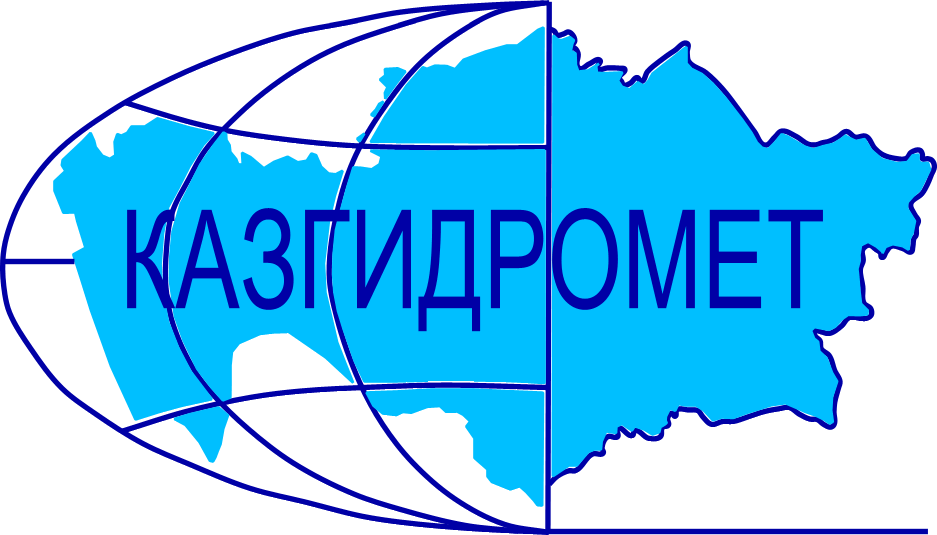 г.Алматы, проспект Абая, 32Ежедневный гидрологический бюллетень № 20Сведения о состоянии водных объектов г.Алматы и Алматинской области по данным гидрологического мониторинга на государственной сети наблюдений по состоянию на 8 час. 20 апреля 2024 годаСведения о водохранилищах Примечание: * - данные отсутствуютДиректор филиала             		                                                                           Т. КасымбекСоставил (а)/Исп.: И. АнцифероваТел.: 2067Қазақстан Республикасы Экология және табиғи ресурстар министрлігінің «Қазгидромет» шаруашылық жүргізу құқығындағы республикалық кәсіпорнының Алматы қаласы және Алматы облысы бойынша филиалыАлматы қаласы, Абай, 32 даңғылы№ 20 Күнделікті гидрологиялық бюллетень Мемлекеттік бақылау желісіндегі гидрологиялық мониторинг деректері бойынша Алматы қаласы және Алматы  облысы су нысандарының 2024 жылғы 20 сәуірдегі сағат 8-гі  жай-күйі туралы мәліметтер. Су қоймалары бойынша мәліметтер Ескерту: * - мәліметтер жоқФилиал директоры		                                                                               Т. ҚасымбекЖасады/Орын.: И. АнцифероваТел.: 2067Название гидрологического постаОпасный уровеньводы, смУровень воды, смИзменение уровня воды за сутки, ±смРасход воды, м³/секСостояние водного объектар.Иле-пристань Добын490323-5466р.Иле-164 км выше Капшагайской ГЭС500408-4435р.Иле-уроч.Капшагай5014000582р.Иле-с.Ушжарма3762006р.Иле-1 км ниже ответвления рук.Жидели328204319,6р.Иле-аул Жидели286116103,36р.Иле-протока Суминка548406621,1р.Иле-16 км ниже истока2771646580р.Иле-протока Ир256164180,5р.Киши Алматы-МС Мынжылки300река пересохлар.Киши Алматы-альпбаза «Туюксу»62653900,29заберегир.Киши Алматы-ниже устья р.Сарысай29025210,62р.Киши Алматы-МП Медеу1361025р.Киши Алматы–г.Алматы24818911,47р.Батарейка-д/о «Просвещенец»9859-20,18р.Бутак-с.Бутак28725500,46р.Улкен Алматы-1,1 км выше озера Улкен Алматы32929300,20р.Улкен Алматы-2 км выше устья р.Проходной40025510,84р.Кумбел-устье11987-11,81р.Проходная-устье31027000,81р.Терисбутак-устье23021200,69р.Каскелен-г.Каскелен33727333,31р.Каскелен-устье213139011,5р.Талгар-г.Талгар3301631р.Есик-г.Есик294167-10,39р.Турген-с.Таутурген180106195,70р.Узын Каргалы-п.Фабричный16010234,25р.Курты-Ленинский мост46124302,88р.Шилик-выше вдхр.Бартогай424307110,3р.Шилик-с.Малыбай1864201,50р.Темирлик-с.Темирлик271185-22,31р.Шарын-уроч.Сарытогай25099-525,2р.Текес-с.Текес200131-19,21р.Каркара-у выхода из гор256120011,4р.Баянкол-с.Баянкол1807213,15р.Нарынкол-с.Нарынкол250164-1заберегивдхр.Капшагай-г.Капшагай11501143-1вдхр.Капшагай-МС Карашокы115011421оз.Улкен Алматы-на северном берегу1062251-8ледоставНазваниеНПУНПУФактические данныеФактические данныеФактические данныеФактические данныеНазваниеУровеньводы, м БСОбъем, млн. м3Уровеньводы, м БСОбъем, млн. м3Приток, м3/сСброс,м3/сКапшагайское   вдхр.479,0018450478,9118330435582Гидрологиялық бекеттердің атауыСудың шектік деңгейі, смСу дең-гейі,смСу деңгейі-нің тәулік ішінде өзгеруі,± смСу шығыны,  м³/секМұз жағдайы және мұздың қалыңдығы, смІле өз.- Добын айлағы490 323-5466Іле өз.- Қапшағай ГЭС 164 шқ  жоғары500408-4435Іле өз.- Қапшағай шатқалы5014000582Іле өз.- Үшжарма ауылы3762006Іле өз.- Жиделі тармағынан 1 шқ төмен328204319,6Іле өз.- Жиделі ауылы286116103,36Іле өз.- Суминка саласы548406621,1Іле өз.- Жиделі тармағынан 16 шқ төмен2771646580Іле өз.- Ир сағасының тармағы256164180,5Кіші Алматы өз.- Мыңжылқы МС300өзеннің суы тартылып қалдыКіші Алматы өз.- «Тұйықсу» альпбазасы62653900,29жағалық мұздарКіші Алматы өз.- Сарысай өзенінің сағасынан төмен29025210,62Кіші Алматы өз.- Медеу МП1361025Кіші Алматы өз.- Алматы қаласы24818911,47Батарейка өз.- «Просвещенец» демалыс үйі9859-20,18Бұтақ өз.- Бұтақ ауылы28725500,46Үлкен Алматы өз.-Үлкен Алматы көлінен 1,1 шқ жоғары32929300,20Үлкен Алматы өз.- Проходная өзені сағасынан 2 шқ жоғары40025510,84Күмбел өз.- сағасы11987-11,81Проходная өз.- сағасы31027000,81Терісбұтақ өз.- сағасы23021200,69Қаскелен өз.- Қаскелен қаласы33727333,31Қаскелен өз.- сағасы213139011,5Талғар өз.- Талғар қаласы3301631Есік өз.- Есік қаласы294167-10,39Түрген өз.- Таутүрген ауылы180106195,70Ұзын Қарғалы өз.- Фабричный ауылы16010234,25Күрті өз.- Ленин көпірі46124302,88Шелек өз.- Бартоғай су қоймасынан жоғары424307110,3Шелек өз.- Малыбай ауылы1864201,50Темірлік өз.- Темірлік ауылы271185-22,31Шарын өз.- Сарытоғай шатқалы25099-525,2Текес өз.- Текес ауылы200131-19,21Қарқара өз.- таудан шығар жер256120011,4Баянкөл өз.- Баянкөл ауылы1807213,15Нарынкөл өз.- Нарынкөл ауылы250164-1жағалық мұздарҚапшағай су қоймасы-Қапшағай қаласы11501143-1Қапшағай су қоймасы-Қарашоқы МС115011421Үлкен Алматы көлі-сол жағалауы1062251-8мұзқұрсауАтауы Қалыпты тірек деңгейіҚалыпты тірек деңгейіНақты деректерНақты деректерНақты деректерНақты деректерАтауы Су деңгейі,м  БЖКөлем,км3Су деңгейі,м  БЖКөлем,км3Нақты ағын,м3/сТөгім,м3/с Қапшағай су қоймасы479,0018450478,9118330435582